Rekapitulace přednášek kurzu ZACHEUS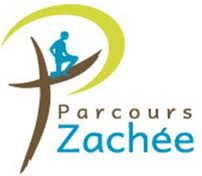 Sociální nauka církve v každodenním životě„Zachee, pojď rychle dolů, neboť dnes musím zůstat v tvém domě.“ Lk 19,5Téma 7: Jednota a svobodaTéma jednoty je absolutně nezbytné. Jde o to, jak uskutečňovat jednotu ve světě, který se zdá být založen na různosti názorů, náboženství, kultur a chování. Církev, „odbornice na humanitu“, má hodně moudrosti, kterou může přinést. Jednota a svoboda jsou často stavěny do protikladu. Obě skutečnosti se ale vzájemně doplňují, nemůže totiž existovat opravdová jednota bez opravdové svobody.Jednota je práce na celý životVšichni jsme v životě učinili zkušenost, kdy se nám podařilo vytvořit jednotu, třeba usmířením v rodině, v práci, ve městě, se sousedy. Díky této zkušenosti s vytvořením jednoty jsme se cítili jako její tvůrci. To, že se věci zklidní a znovu se nastolí jednota, vede k hluboké a pokojné radosti. Podobá se pokoji, který cítíme při podílení se na obecném dobru. Dávejme pozor, neboť tato radost může znamenat, že kolem přechází Bůh.„Ovoce Božího Ducha však je láska, radost, pokoj, 
trpělivost, laskavost, dobrota, věrnost, tichost a sebeovládání“ (Gal 5,22-23a).Stejně tak jsme spolu šťastní, jsme-li jednotní či znovusjednoceni i přesto, že jdeme velmi rozdílnými cestami a máme neslučitelné názory a protiklady. Vytváření jednoty vede k hlubokému štěstí.Jednota: být k obrazu BožímuČlověk je stvořen k obrazu a podobě Boží a usiluje o to, aby tento obraz a podobu plně uskutečnil. Říká se tomu posvěcení (neboli dosažení plného lidství, humanizace).Život vytváří jednotu. Jednota je dílem života v nás. To, že žiji, je proto, že mne něco pudí k jednotě. A opačně, o mrtvole říkáme, že se rozkládá. Rozkládá se dokonce i společnost, je-li roztříštěna na kousky. Jestliže jsme zakusili ono štěstí z vytvoření jednoty, dotkli jsme se esence života.Člověk je bytostí vztahu a lásky. Jelikož člověk směřuje k podobnosti s Bohem, jeho rozvoj jej nutí k tomu, aby nechal proudit lásku. Důvodem toho, proč nás jednota činí šťastnými, je to, že láskou rosteme a jsme sjednocováni.Bůh je láska a Bůh je rovněž Trojice, Bůh je „jedním“ ve třech osobách. V Bohu samém je hluboké vyjádření jednoty. Bůh je jednou Otcem, Synem i Duchem, třemi osobami, které vyjadřují vztah lásky. Bez této Trojice by nemohla být láska, protože láska předpokládá někoho milovat a někým být milován, předpokládá proudění. Bůh není „celek“, je vztah.Ale Bůh je rovněž jednota. Tři osoby Trojice nejsou na sobě nezávislé. Jedná se o jedinou podstatu, která je vyjádřena třemi osobami, aby bylo možno projevovat lásku.Skloubení jednoty a rozdílnosti je tedy v samém srdci Božím, v samém středu myšlenky, že Bůh je láska.Prožívat jednotu tedy znamená podobat se Bohu. Bůh se zjevuje jako Trojice a zve nás k prožívání Jeho jednoty v naší vlastní jednotě, k jeho obrazu. „Slávu, kterou jsi mi dal, dal jsem jim, aby byli jedno, jako my jsme jedno“. (J 17, 22).Ten, který rozděluje, přináší smrtTen, který rozděluje, je v evangeliích výrazem pro ďábla. Již od počátku světa je ďábel tím, který zasévá rozdělení. Rozdělení je do světa vepsáno již od prvního pádu a dějiny spásy jsou dějinami Boha, který chce znovu obnovit spojení mezi ním a lidmi, a tedy i lidmi mezi sebou.Kultura smrti je kulturou rozdělení, oddělení a roztříštěnosti. Oddělujeme děti od matek, nemocné od rodin, sociálně vyloučené od společnosti. Díky nepochopení, co do hloubky znamená jednota, spějeme ke smrti. Žít s Bohem znamená žít v jednotě.Vytvářet jednotu znamená přinášet dnešnímu světu život. Je třeba bojovat proti všem rozdělením, polemikám a zálibě ve smrti, ve jménu života, kterým je jednota. Musíme rovněž budovat jednotu politickou jednotu v našich rodinách, v naší vlasti, v našich zaměstnáních. Je to velkou morální povinností naší generace.Budování jednoty je dílem humanizace Co jednota není: jednota není jednomyslnost, protože jednota, aby vznikla, nemá zapotřebí nějaké „vnější“ příčiny (události, fotbalového zápasu, charismatické osobnosti); jednota má svůj důvod sama v sobě.Jednota není konsensus, protože jednota hledá ve vztazích mezi lidmi pravdu, a nikoli jen vzájemné dorozumění, které je nepravdivé a nakonec i neúčinné.Co jednota je: Budovat jednotu znamená umožnit proudění lásce tím, že přijímáme existenci druhých jako konstitutivní prvek lidského společenství. Jednota se nebuduje tím, že se lidé spojí ve společném projektu, nebo že mezi sebou naleznou nějaký konsensus, nýbrž tím, že si uvědomí odlišnost každého; právě to tvoří sílu skupiny, její schopnost být spolu, mít ke každému bratrský ohled a na chyby a nedostatky pohlížet s nadějí.Je to tak trochu jako s apoštoly. Je-li každý z nich jiný, můžeme si domyslet, že si je Ježíš vybral právě pro jejich rozdíly. Jedním z nejkrásnějších vyjádření lidské jednoty je dvojice, která se spojí ve svátosti manželství. Dalším výrazem lidské jednoty je církev jako společenství lidí, ustavené samým Bohem. Jednota se buduje v sobě samém a s druhými. Člověk nemůže vytvářet jednotu s druhými, pokud ji nebuduje v sobě samém; stejně tak nemůže budovat hlubokou jednotu v sobě, jestliže nehledá jednotu s druhými. Vytváření jednoty není snadné díky našemu hříchu, a – je dobré si připomenout – i díky hříchu druhých.Podmínkou jednoty je svobodaKomplementárním prvkem jednoty mezi lidmi je svoboda každého člověka. Jednota je založena na odlišnosti. Jednotu lze uskutečnit jedině za přijetí radikální odlišnosti druhého.Jednota je důsledkem svobody jednotlivců. Často se setkáváme s příliš určujícím pojetím dobrého křesťanského chování, jakoby lidé byli žáci, kteří mají plnit své povinnosti. Osud křesťana je spíše osudem poutníka, který je v každém okamžiku svobodný se na své pouti zastavit a znovu ji nastoupit. Jen tak má totiž pouť skutečnou cenu.Cvičení 1: Budovat jednotu v sobě. Dnes budu přemýšlet o velkém rozdělní ve mně, o dvou protikladných sklonech, touhách nebo přáních. Nenechám se jimi však zneklidnit, nýbrž si je pokojně uvědomím s pocitem, že Pán jednotu vytvoří. Vyberu si během dne tři okamžiky, kdy se zastavím, budu o tomto „velkém rozdělení“ přemýšlet a uvědomím si, že i přesto, jaký jsem, mne moje důvěra v Boha sjednocuje.Budu chválit Ducha svatého za jeho prostou, pevnou a účinnou přítomnost.Před spaním: Budu se modlit k Bohu v Trojici, jednomu ve třech, proudění Lásky mezi třemi osobami, Bohu třikrát svatému a sám se budu cítit sjednocen k obrazu a podobě Boží. Zakončím četbou Ez 11,14-21.Cvičení 2: Budovat jednotu kolem sebe. Uložím si dnes za úkol vykonat jeden skutek budování jednoty. V rodině, v práci, v sousedství učiním něco, co sjednocuje. Budu o tomto činu přemýšlet a budu se o něj snažit i během týdne. Poprosím Ducha svatého, aby mi daroval velkorysé srdce a já mohl přinášet nikoli soud pro každého, nýbrž více naděje.Před spaním: Budu se modlit k Duchu svatému, aby mi dal důvěru vůči světu, což je podle Tomáše Akvinského důsledek ducha síly. Zakončím četbou Ef 4,1-16.Cvičení 3: Moje svoboda. Být svobodným neznamená si „dělat co chci“. Svoboda je mocí odolávat tomu, co nás ovládá a brání v nalezení opravdového štěstí. Dnes budu přemýšlet o tom, zda jsem skutečně svobodný. Budu přemýšlet o jednoduchém gestu, které slouží obecnému dobru a které dnes mohu vykonat, abych dokázal svoji svobodu. Učiním to ve jménu svobody dětí Božích.Budu chválit Ducha svatého, otce ubohých, ducha svobody. On je tím, kterého nám Ježíš slíbil poslat proti Rozbíječi jednoty (J 14,26).Před spaním: Poděkuji Pánu za svobodu dětí Božích, ke které mně určil. Nebudu se zneklidňovat, nejsem-li ještě tak svobodný jak bych chtěl. Ježíš ve mně jedná... Poděkuji a zakončím četbou J 10,11-21.Cvičení 4: Hodina meditace o slově Božím. Sám nebo ve skupině sdílení věnuji jednu celou hodinu meditaci Božího slova: J 4,5-30, epizoda o „Samařské ženě“. Jedná se o úžasný text, je však rovněž velmi poučný co do jednoty a jejího vztahu ke svobodě.Několik klíčů, které napomohou k meditaci:Klíč 1. Udělat si čas. Jednu hodinu. V několika minutách nelze meditovat. Je třeba věnovat čas k tomu, aby se náš duch uklidnil a abychom skutečně byli schopni naslouchat.Klíč 2. Začít modlitbou k Duchu svatému: on je otcem ubohých, kterými jsme i my; on nás může osvítit, může nám pomoci a může obrátit naše chápání.Klíč 3. Pozorovat konkrétní situace, které svědčí o rozděleních světa: muž / žena, Židé / Samařané, věřící / nevěřící, učedníci / cizinci...Klíč 4. Jak Ježíš konkrétně v těchto rozděleních buduje jednotu? Je tato jednota v protikladu ke svobodě každého nebo se naopak o ni opírá? Jak je to v tomto textu vidět?Klíč 5. – Nakonec meditace si tento text ještě jednou přečtěte a poděkujte za to, co jste obdrželi.Komentář k J4, 5-30Text soustřeďuje všechny formy rozdělení ve světě: verš 7, komentován veršem 27, staví proti sobě muže a ženu: rozdělení mezi pohlavími; verš 9, komentován veršem 20, staví proti sobě Židy a Samařany: rozdělení mezi náboženstvími; verše  12, jejichž ozvěna zazní ve verši 28, staví proti sobě tu, která slouží, a toho, jemuž je slouženo; verše 16 až 19 vyzdvihují nedostatek jednoty v životě této ženy: rozdělení uvnitř.Ježíšova sjednocující přítomnost je víc než zřejmá. Jeho přítomnost rozdělení nejen zviditelňuje, ale zároveň vždy stejným způsobem překonává; neodsuzuje, a tedy předem nerozděluje, ale nabízí něco více: nevyčerpatelný pramen („kdo by se však napil vody, kterou mu dám já, nebude žíznit navěky“), pozvání k přijetí manžela („Jdi, zavolej svého muže a přijď sem!“), nové a univerzální uctívání pro všechny („ti, kteří Boha opravdově ctí, budou ho uctívat v Duchu a v pravdě“). Jednota, kterou Ježíš přináší, se projevuje novým stvořením, novou nadějí pro všechny.Téma svobody je úzce svázáno s tématem jednoty: Ježíšova naprostá svoboda udivuje jak Samařanku, tak učedníky. Odvažuje se hovořit s ženou, mluví s ní laskavě i přesto, že ví, že je hříšnice, odvažuje se hlásat jednotný vztah k Otci... Vidíme, v čem se svoboda pojí s jednotou: Ježíš je budovatelem jednoty, protože je svobodný. Ale tato svoboda je nabízena všem, kdo naslouchají. Co nejvíce udivuje, je absence jakéhokoli soudu z Ježíšovy strany, a ještě víc důvěra, kterou vůči každému projevuje: vůči učeníkům, které posílá do vesnice, vůči Samařance, kterou žádá, aby zavolala manžela (v.16) s rizikem, že se již nevrátí... V tomto smyslu je vzrušující verš 30, protože jednota Samařanů vzniká na základě hlásání radostné zvěsti ze strany této první evangelizátorky, kterou je — Samařanka. Je to právě ona, která se k němu svobodně vrací, doprovázena svými sousedy... a, díky němu, se všemi usmířena.Chceme-li v textu postoupit ještě dál, je třeba dobře pochopit situaci této ženy. Jelikož „nemá muže“ (v.17), je na okraji vlastní společnosti a od ní oddělena. Bez pochyby právě proto přichází ke studni v pravé poledne (o hodině šesté), a nikoli večer s ostatními ženami, kdy není takové vedro. Žena je rozdělena v sobě samé, a to ji odděluje od druhých. Může se to zdát divné, ale klíčovým momentem textu je proto Ježíšovo odhalení toho, co se v jejím životě děje. Zve muže, se kterým žena žije, aby se přidal. Toto milosrdné gesto, veliké ve své svobodě vůči náboženským mravům, ženu vnitřně sjednocuje. Je jí darován určitý způsob svátosti smíření. Uvolňuje se tak – v následujících verších – možnost prohloubení její víry až k objevu toho, že Ježíš je Mesiáš (v.26).Jádrem této evangelijní pasáže je tedy Ježíšovo zjevení, které staví do světla hlubokou jednotu ženy, stejně jako smíření této ženy s mužem, Samařanů se Židy a nakonec i všech, kdo tvoří lidstvo.Modlitba. – Pane, zalíbilo se Ti mne postavit do tohoto světa, do této doby, do této společnosti. Děkuji Ti za to. Někdy se mi to zdá těžké a naříkám. Dej mi sílu rozpoznávat, co pozvedá ze zoufalství a co vede ke skutečnému prorockému duchu. Pane, svěřil jsi mi autoritu, dej také odvahu ty, za které jsem odpovědný, vést k tomu, aby přijali svůj podíl účasti na tomto světě, ve kterém spolu žijeme, a zbav mne touhy chtít mít všechno pod kontrolou. 